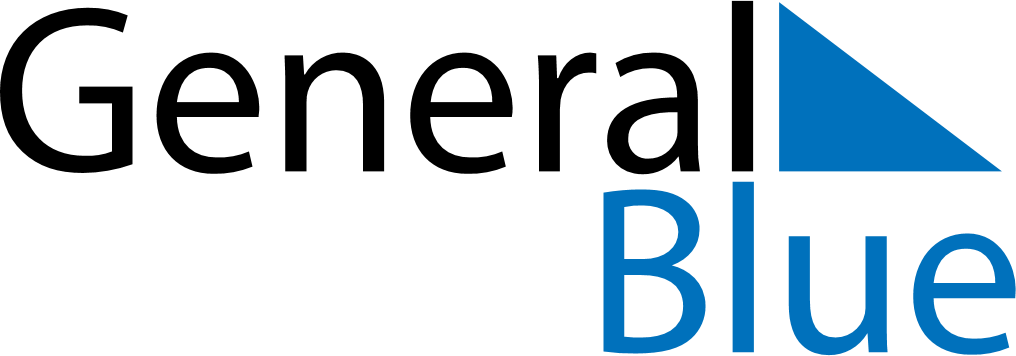 March 2032March 2032March 2032March 2032March 2032SundayMondayTuesdayWednesdayThursdayFridaySaturday12345678910111213141516171819202122232425262728293031